Publicado en  el 04/08/2014 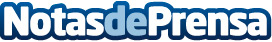 El Reid Trophy 2014 reúne a 17 jugadores españoles en InglaterraEl campo de Enville Golf Club (Inglaterra) albergará la edición del Reid Trophy con mayor participación española; hasta 17 golfistas jugarán por el triunfo en uno de los torneos juveniles más prestigiosos del calendario.Datos de contacto:Nota de prensa publicada en: https://www.notasdeprensa.es/el-reid-trophy-2014-reune-a-17-jugadores_1 Categorias: Golf http://www.notasdeprensa.es